附件1应届生教育部学籍在线验证报告查询操作步骤1.登录学信网 www.chsi.com.cn 单击 “学籍查询”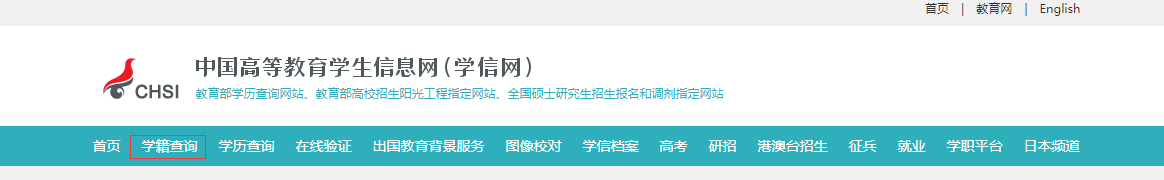 2.单击“本人查询”选项，输入账号、密码登录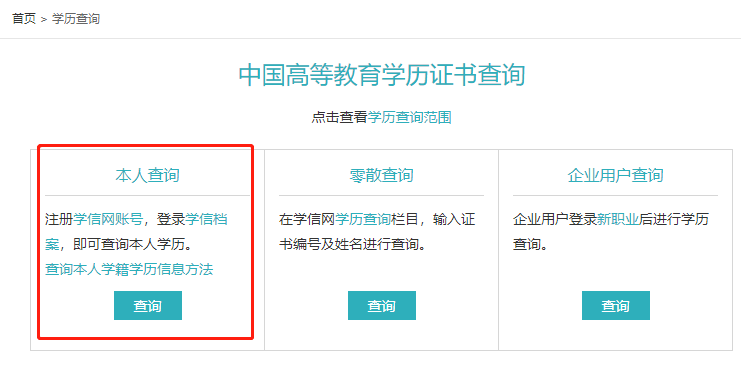 3.单击“学籍”选项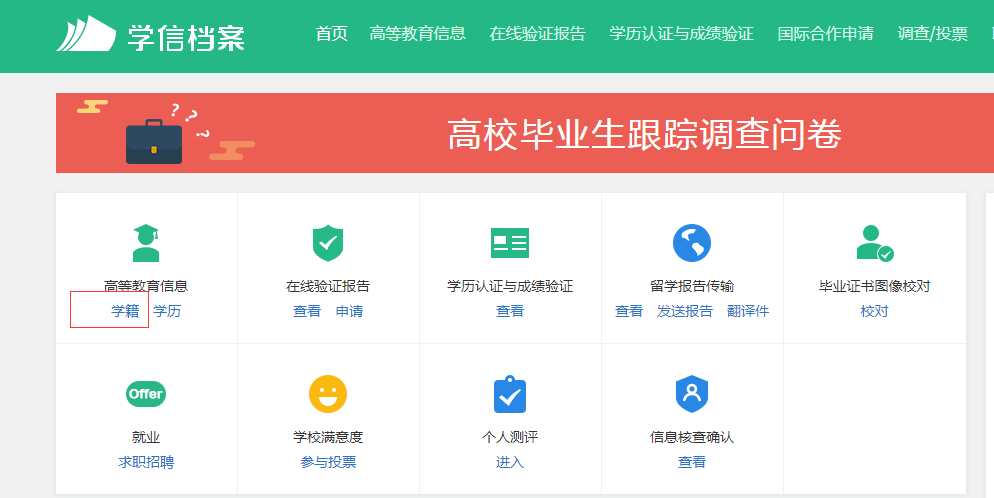 4.单击“查看该学籍在线验证报告”选项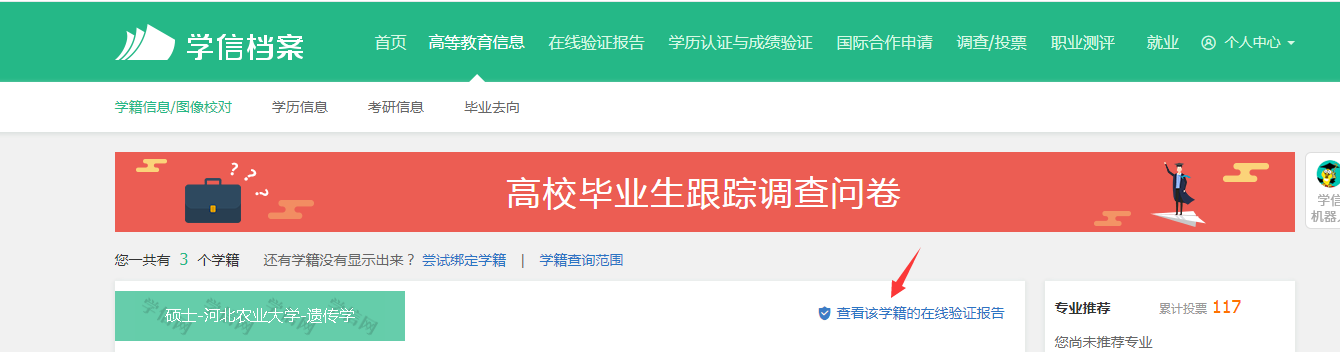 5.单击“查看”选项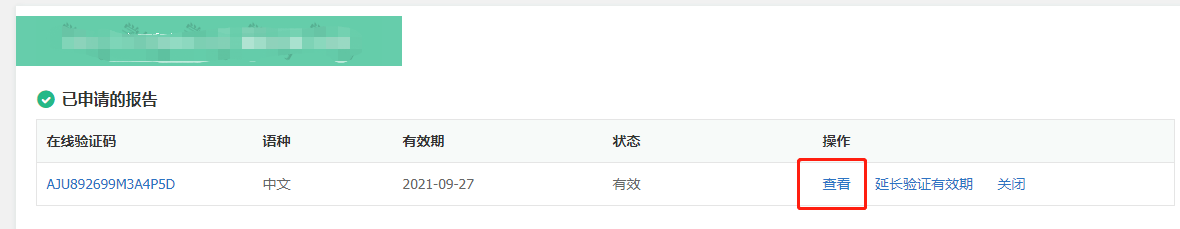 6. 报告样表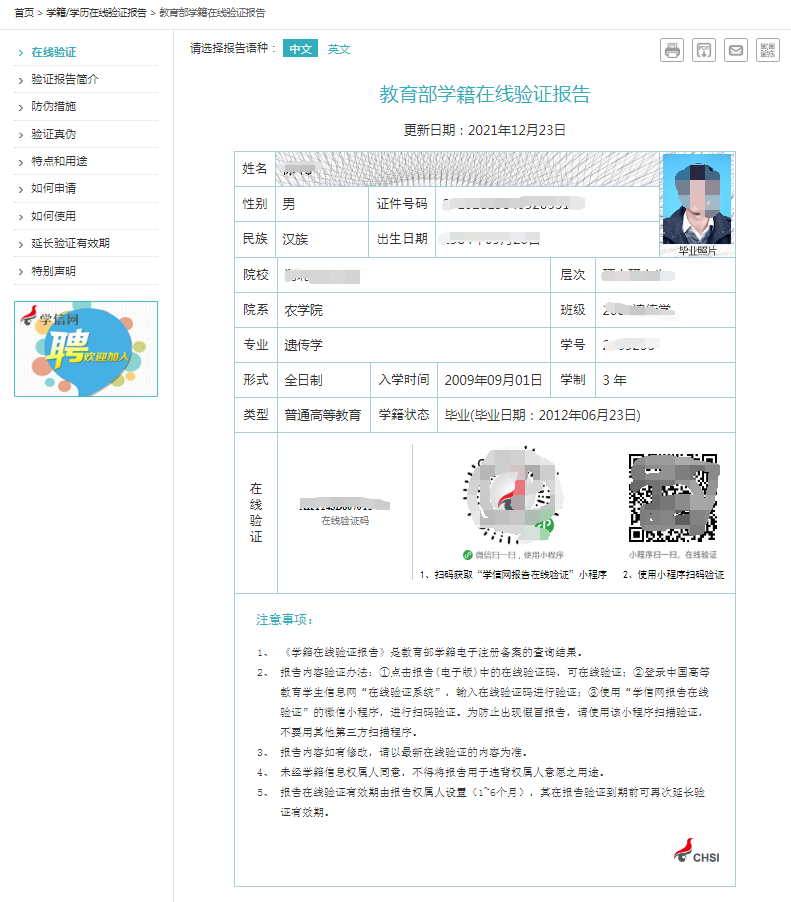 